ORDENANZA IX – Nº 478ANEXO ÚNICO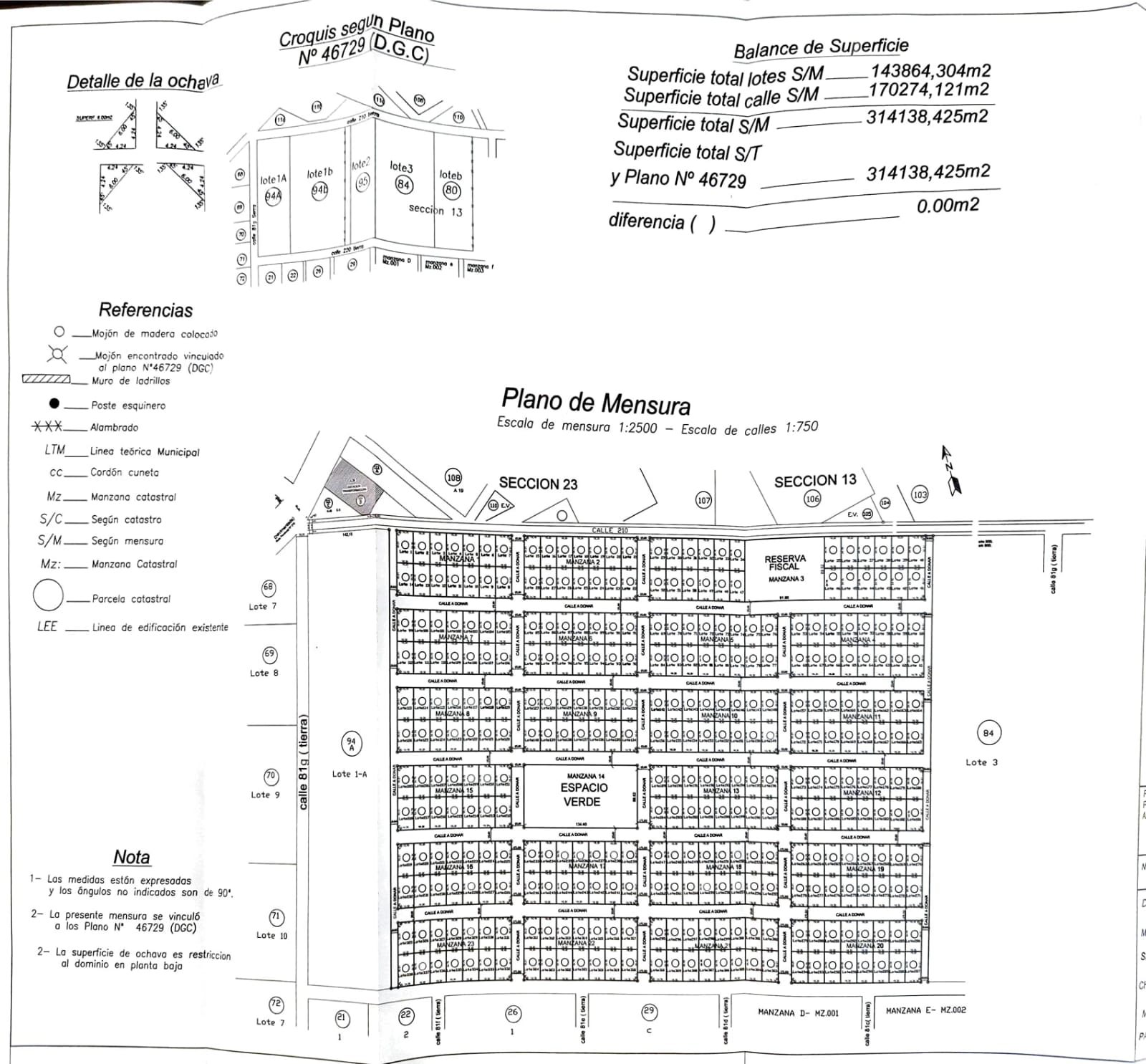 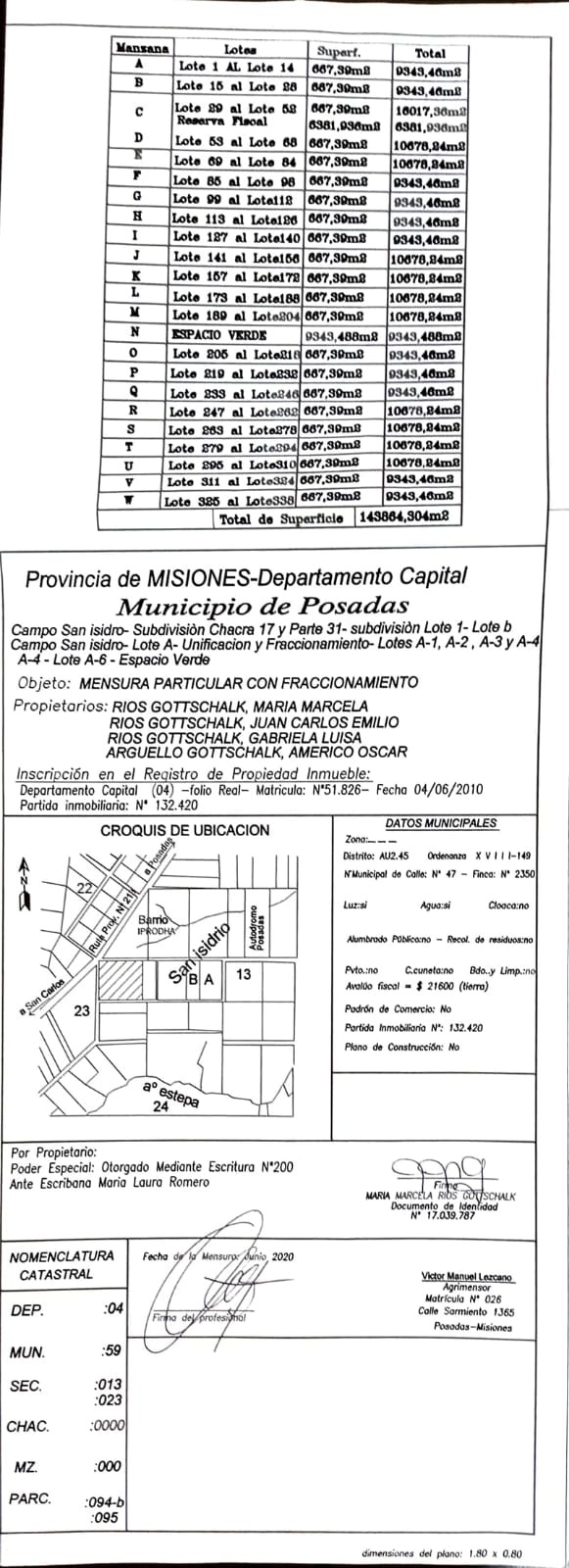 